ШУÖМП О С Т А Н О В Л Е Н И Еот     августа 2017 года                                                                           №      Республика Коми, Ижемский район, с. ИжмаВ целях своевременной и качественной подготовки жилищно-коммунального хозяйства к работе в осенне-зимний отопительный период 2017-2018 годов, руководствуясь ст. 6 Федерального закона от 27 июля 2010 года № 190-ФЗ «О теплоснабжении», Приказом Министерства энергетики Российской Федерации от 12 марта 2013 года № 103 «Об утверждении Правил оценки готовности к отопительному периоду»администрация муниципального района «Ижемский»П О С Т А Н О В Л Я Е Т: Внести в постановление администрации муниципального района «Ижемский» от 19 апреля 2017 года № 313 (далее – Постановление) следующие изменения:Приложение № 2 к Постановлению изложить в редакции согласно приложению к настоящему постановлению. Настоящее постановление вступает в силу со дня его официального опубликования (обнародования).Руководитель администрации муниципального района «Ижемский»                                        Л.И. Терентьева.Приложение                                                                        к  постановлению администрации                                                           муниципального района  «Ижемский»                                                                                                         №      от     августа 2017 года«Приложение №2                                                                       к  постановлению администрации                                                                                                                                        муниципального района  «Ижемский»                                                                                                                 № 313 от 19 апреля 2017 годаСостав комиссии при администрации муниципального района «Ижемский» по приемке готовности объектов коммунального комплекса, объектов социальной сферы и жилищного фонда к работе в осенне-зимнем периоде 2017-2018 годов                                                     «Изьва»муниципальнöй районсаадминистрация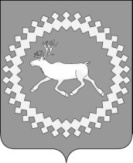 Администрация муниципального района«Ижемский»О внесении изменений в постановление администрации муниципального района «Ижемский» от 19 апреля 2017 года № 313 «Об утверждении  программы проведения проверки готовности жилищно-коммунального хозяйства к отопительному осенне - зимнему периоду 2017-2018 годов»Председатель комиссии:- Попов Ф.А., заместитель руководителя администрации муниципального района «Ижемский».Заместитель председателя комиссии:- Сметанин Б.Г., начальник отдела территориального развития и коммунального хозяйства администрации муниципального района «Ижемский».Члены комиссии:- Артеева Н.А., начальник ГЖИ по Ижемскому району (по согласованию);Члены комиссии:- Греченюк Н.В., начальник МБУ «Жилищное управление» (по согласованию);Члены комиссии:- Истомина Е.С., главный специалист отдела территориального развития и коммунального хозяйства  администрации муниципального района «Ижемский»;Члены комиссии:- Козлов А.Н., начальник отдела по делам ГО и ЧС администрации муниципального района «Ижемский»;Члены комиссии:- Филиппов А.Г., директор Ижемского филиала АО «Коми тепловая компания» (по согласованию);Члены комиссии:- главы сельских поселений (по согласованию);Члены комиссии:- представители бюджетных учреждений образования, культуры;Члены комиссии:- представитель ГБУЗ РК «Ижемская ЦРБ» (по согласованию).Члены комиссии:»Члены комиссии: